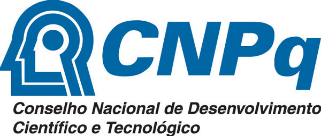 PROGRAMA INSTITUCIONAL DE BOLSAS DE INICIAÇÃO CIENTÍFICA PARA O ENSINO MÉDIO PIBIC-EM – CNPq/ FEEVALEPLANO DE TRABALHO DO BOLSISTA DADOS DO ALUNO:DADOS DO PROJETO DE PESQUISA:DADOS DO ORIENTADOR:VIGÊNCIA DA BOLSA:Data de início: Data fim: DESCRIÇÃO DO PROJETO ESPECÍFICO PARA O BOLSISTA IC Jr.:Objetivos:Metodologia: Resultados esperados: Cronograma de atividades: Horário de atividades do bolsista:Relação Pesquisa e Ensino:Aluno:Aluno:Aluno:Aluno:Aluno:Aluno:Aluno:Aluno:RG:Órgão Emissor:Órgão Emissor:Órgão Emissor:UF:UF:UF:Data de Emissão:CPF:CPF:CPF:Data de Nascimento:Data de Nascimento:Data de Nascimento:Estado Civil:  Estado Civil:  Nacionalidade:Nacionalidade:Nacionalidade:Nacionalidade:Naturalidade:Naturalidade:Naturalidade:Naturalidade:Código de matrícula:Código de matrícula:Escola:Escola:Escola:Série:Série:Série:Endereço residencial:Endereço residencial:Endereço residencial:Endereço residencial:Endereço residencial:Endereço residencial:Endereço residencial:Endereço residencial:CEP:CEP:Cidade:Cidade:Cidade:Estado:Estado:Estado:Telefone Residencial:Telefone Residencial:Celular:Celular:Celular:E-mail:E-mail:E-mail:Banco:Banco:Nº da Agência:Nº da Agência:Nº da Agência:Nº da Conta:Nº da Conta:Nº da Conta:Título do projeto do orientador:Título do projeto do orientador:Titulo do projeto do bolsista:Titulo do projeto do bolsista:Grupo de pesquisa:Grupo de pesquisa:Linha de pesquisa:Linha de pesquisa:Data início:Data fim:Orientador:Orientador:Orientador:Orientador:CPF: Data de Nascimento: Data de Nascimento: Estado Civil: Nacionalidade:Nacionalidade:Naturalidade: Naturalidade: Endereço residencial: Endereço residencial: Endereço residencial: Endereço residencial: E-mail:  E-mail:  Celular:  Celular:  Área de avaliação da CAPES: Área de avaliação da CAPES: Area de conhecimento:Area de conhecimento:Descrição atividadesAgoSetOutNovDezJanFevMarAbrMaiJunJulTurnoSegundaTerçaQuartaQuintaSextaManhãTardeNoite